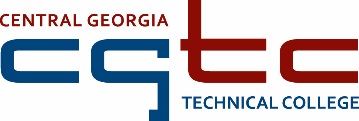 Position AnnouncementJanuary 2017POSITION:		Casual Hourly Worker - Maintenance POSITION STATUS:	Part-Time 					Application Deadline:  January 20, 2017Position Summary:Performs various light maintenance duties to include changing air filters and light bulbs, moving furniture, painting, repairing equipment and warehousing.  Maintains qualifications for employment as described by the Technical College System of Georgia (TCSG) Policy Manual and accreditation standards. Follows rules and regulations as described by the TCSG Policy Manual and other policies and procedures established by the institution.  Position may require travel within the College’s service area based on department needs.  Location/Schedule:  This position will work up to 15 hours per week based on need.  Work schedule and days have will be flexible based on need.  Position will be located on the Macon or Warner Robins campus based on workload demands and may require travel within the College’s service area based on department needs.  Minimum Qualifications:	Any combination of training and experience that would have enabled the applicant to acquire the necessary knowledge, skills and abilities needed to perform the dutiesBasic knowledge of the use of handtoolsPreferred Qualifications, in addition to the minimum qualifications: High school diploma or GEDDocumented work experience in maintenance   Physical Requirments:Albility to work on a ladderAbility to work indoors as well as outdoorsAbility to lift up to 50 lbsSalary / Benefits:Gross hourly rate of $7.50.  Part-time positions do not imply or suggest a continuance of employment or a promise of future full-time employment. CGTC is a member of Teachers Retirement System of Georgia (TRS) and Employees Retirement System of Georgia (ERS).  Part-time positions are not eligible for TRS or ERS retirement benefits, state insurance, leave or holiday pay.Application Procedure:All applications and supporting documents must be submitted online by the posted deadline via the Central Georgia Technical College Job Center.  A completed application packet consists of the following:A completed CGTC online applicationCurrent Resume or CV that outlines qualifications that demonstrates the applicant meets the minimum qualifications and if applicable, the preferred qualifications of the positionPostsecondary transcripts that demonstrate the applicant meets the educational minimum requirements and, if applicable, the preferred educational requirementsPositions requiring a High School Diploma or GED as a minimum qualification do not have to submit transcript documentation as part of the application processNon-photo license(s) and/or certification(s) which fulfill the requirements of the positionUnofficial transcripts are accepted to the extent that they indicate that the degree or credential was earned/conferred; grade reports and diploma copies are not accepted in lieu of transcripts.  Educational credentials, degrees, or coursework cannot be considered without transcripts.  Incomplete application packets at the time of the position closing may not be considered. It is the responsibility of the applicant to obtain and upload the application documentation by the stated deadline.  For more information, please contact the Human Resources Office at 478 757 3449 or 478-218-3700.All applicants are subject to the following applicable pre-employment screenings: Central Georgia Technical College does not discriminate on the basis of race, color, creed, national or ethnic origin, gender, religion, disability, age, disabled veteran, veteran of the Vietnam Era, or citizenship status (except in those special circumstances permitted or mandated by law). The Title IX/Section 504/ADA Coordinator for CGTC nondiscrimination policies is Linda Hampton, Executive Director of Conduct, Appeals & Compliance; Room J-133, 3300 Macon Tech Drive, Macon, GA 31206; (478) 757-3408; Email: lhampton@centralgatech.edu. All application materials are subject to the Georgia Open Records Act O. C. G. A. §50-18-70.Criminal History Records Motor Vehicle Records Employment ReferencesPre-Employment Drug TestFingerprint Records Credit History RecordsPsychological ScreeningMedical Examination